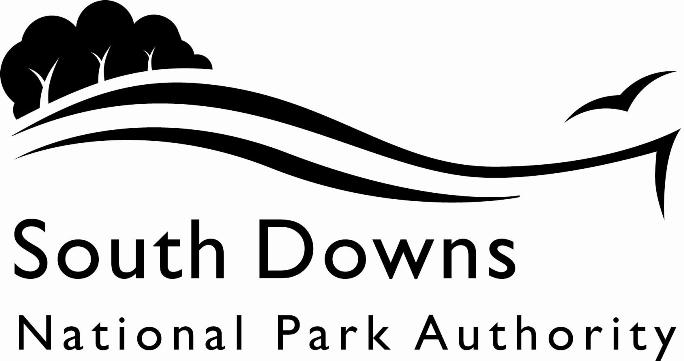 Town and Country Planning Acts 1990Planning (Listed Building and Conservation Area) Act 1990LIST OF NEW PLANNING AND OTHER APPLICATIONS, RECEIVED AND VALIDWEEKLY LIST AS AT 22 February 2022The following is a list of applications which have been received and made valid in the week shown above for the recovered areas within the South Downs National Park (Adur District Council, Arun District Council, Brighton & Hove Council, Wealden District Council, Worthing Borough Council and county applications for East Sussex, Hampshire and West Sussex County Councils), and for all “Called In” applications for the remainder of the National Park area. These will be determined by the South Downs National Park Authority.IMPORTANT NOTE:The South Downs National Park Authority has adopted the Community Infrastructure Levy Charging Schedule, which will take effect from 01 April 2017.  Applications determined after 01 April will be subject to the rates set out in the Charging Schedule (https://www.southdowns.gov.uk/planning/planning-policy/community-infrastructure-levy/).  If you have any questions, please contact CIL@southdowns.gov.uk or tel: 01730 814810.  Want to know what’s happening in the South Downs National Park? 
Sign up to our monthly newsletter to get the latest news and views delivered to your inboxwww.southdowns.gov.uk/join-the-newsletterApplicant:		EE (UK) LtdProposal:	Installation of a 22.5m lattice tower, 2 no. antennas, 4 no. equipment cabinets, 2 no. dishes and development ancillary theretoLocation:	Telecommunication Site Near Woodcroft Farm, Woodcroft Farm Lane, Chalton, Waterlooville, Hampshire, Grid Ref:	473994 116659Applicant:		Wiston EstateProposal:	Demolition of existing pheasant hatchery building, and construction of single storey building for use as overnight guest accommodation, together with associated landscaping works; and associated surrender of extant outline planning permission for construction of five self-contained holiday units (LPA Planning reference SDNP/18/04995/FUL).Location:	North Farm, London Road, Washington, West Sussex, RH20 4BBGrid Ref:	511979 111076Applicant:		Mr and Mrs PunterProposal:	Single storey rear extension, infill extension to side, including pitch roof to existing utility room, and insertion of windows at first floorLocation:	Street Farm Cottage, Green Lane, Jevington, Polegate, East Sussex, BN26 5QDGrid Ref:	556310 101992Applicant:		Mr & Mrs S ForresterProposal:	Removal of existing conservatory and erection of single-storey extension to the side, loft conversion with 'hip to gable' roof extension, dormers and roof windows and alterationsLocation:	98 Michel Dene Road, East Dean, East Sussex, BN20 0LAGrid Ref:	556090 98849Applicant:		Fergus BrothertonProposal:	New glazed narthex and removal of existing draught lobby. Internal and external repairs to church and hall.Location:	Church of St Lawrence, Station Road, Petersfield, Hampshire, GU32 3HZGrid Ref:	474507 123606Applicant:		Mr & Mrs Andrew GrahamProposal:	Variation of Condition No. 2 (Use hereby permitted) of Planning Consent 10/03078/FUL - Change of use of land from agriculture to leisure use and provision of 6-18 holiday unitsLocation:	Brooks Copse, Brook Lane, Hambledon, Hampshire, Grid Ref:	464545 116774Applicant:		The Norfolk EstateProposal:	Fell 1 Sycamore TreeLocation:	2 Drill Hall Cottages, London Road, Arundel, West Sussex, BN18 9ASGrid Ref:	501379 107382Applicant:		Mr & Mrs FinneyProposal:	Erection of new front porch at the property front entranceLocation:	1 School Lane, Pyecombe, West Sussex, BN45 7FQGrid Ref:	529301 112680Applicant:		Mr S MayesProposal:	First floor extension, new main roof, new entrance hall, garage conversion, new external wall finishes and new integral garageLocation:	Seven Beeches , 23 School Hill, Findon, West Sussex, BN14 0TRGrid Ref:	511970 108889Applicant:		Dan FaganProposal:	5 day notice for felling and lopping dead, dying and dangerous trees covered by TPO - PN/1/TPO/64Location:	Land at Grid Reference 525914 111059, Devils Dyke Road, Poynings, West Sussex, Grid Ref:	525914 111059Applicant:		Mr Edward Holroyd PearceProposal:	T1. Holly - Remove due to root invasion of drainsT2. Conifer - Fell due to non-native speciesT3. Conifer - Fell due to non-native speciesLocation:	Bleak House, Top Road, Slindon, Arundel, West Sussex, BN18 0RPGrid Ref:	496381 108418Applicant:		Mrs Janet GordyProposal:	Retrospective permission for replacement garden fenceLocation:	1 The Grandstand , The Motor Road, Old Racecourse, Lewes, BN7 1URGrid Ref:	539287 111091Town and Country Planning Acts 1990Planning (Listed Building and Conservation Area) Act 1990LIST OF NEW PLANNING AND OTHER APPLICATIONS, RECEIVED AND VALIDWEEKLY LIST AS AT 22 February 2022The following is a list of applications which have been received and made valid in the week shown above. These will be determined, under an agency agreement, by Chichester District Council, unless the application is ‘called in’ by the South Downs National Park Authority for determination. Further details regarding the agency agreement can be found on the SDNPA website at www.southdowns.gov.uk.If you require any further information please contact Chichester District Council who will be dealing with the application.IMPORTANT NOTE:The South Downs National Park Authority has adopted the Community Infrastructure Levy Charging Schedule, which will take effect from 01 April 2017.  Applications determined after 01 April will be subject to the rates set out in the Charging Schedule (https://www.southdowns.gov.uk/planning/planning-policy/community-infrastructure-levy/).  If you have any questions, please contact CIL@southdowns.gov.uk or tel: 01730 814810.  Want to know what’s happening in the South Downs National Park? 
Sign up to our monthly newsletter to get the latest news and views delivered to your inboxwww.southdowns.gov.uk/join-the-newsletterApplicant:		Ms N HandleyProposal:	Proposed demolition of existing single storey rear extension and detached garage to be replaced with new single storey rear extension with internal alterations. New windows to be installed.Location:	Bailey Cottage , 15 The Street, Stedham, GU29 0NQGrid Ref:	486259 122433Applicant:		Mrs Caroline CooperProposal:	Reduce western sector by up to 2.5m on 1 no. Oak tree (marked on plan as T9/584) within Group G5, subject to FT/81/00500/TPO.Location:	Farn Hill, Sandy Lane, Fittleworth, Pulborough, West Sussex, RH20 1EHGrid Ref:	501212 118763Applicant:		Charlotte EgertonProposal:	Conversion of the stable for ancillary residential accommodation for disabled mother.Location:	Birchwood , Lye Lane, East Ashling, PO18 9BBGrid Ref:	482531 107856IMPORTANT NOTE: This application is liable for Community Infrastructure Levy and associated details will require to be recorded on the Local Land Charges Register. If you require any additional information regarding this, please contact CIL@southdowns.gov.uk or tel: 01730 814810.Applicant:		Mrs Mary RenwickProposal:	Conversion of 1 no. flat roofed garage into a pitched roof garage/storage space.Location:	21 Guillards Oak, Midhurst, West Sussex, GU29 9JZGrid Ref:	487981 121504Applicant:		Nick WatsonProposal:	Erection of a detached wooden summerhouse to the eastern side elevation.Location:	Sarsgrove , Kings Drive, Easebourne, GU29 0BHGrid Ref:	487897 125453Applicant:		Dr & Mrs WebbProposal:	Notification of intention to reduce 1 no. lateral branch by 1.5m on north sector and 1 no. lateral branch by 1.5m on west sector on 1 no. Magnolia tree (T1), crown reduce by 1.5m on 1 no. Cherry tree (T2), crown lift by up to 2m (above ground level) on 1 no. Yew tree (T3), crown lift by up to 5m (above ground level) on 1 no. Common Ash tree (T4) and crown reduce by 2.5m on 1 no. Bay tree (T5).Location:	Cygnets, Lower Street, Fittleworth, Pulborough, West Sussex, RH20 1ENGrid Ref:	500948 118512Applicant:		Cathy MooreProposal:	Installation of 1 no. toilet in basement.Location:	5 Lombard Street, Petworth, GU28 0AGGrid Ref:	497681 121752Applicant:		Mr James HorsteadProposal:	Rear extension with flat roof lantern and demolition of existing garage and shed and erection of 1 no. store outbuilding.Location:	12 Northside, Mid Lavant, Chichester, West Sussex, PO18 0BXGrid Ref:	485342 109020Applicant:		Ms BoanProposal:	Demolition of shed and replace with outbuilding and retrospective consent for the erection of shed - (variation of condition 2 of planning permission SDNP/21/03942/HOUS to provide a decking area to the front and side of the outbuilding.)Location:	12 Homelands Copse, Fernhurst, GU27 3JQGrid Ref:	490702 127589Applicant:		Mr K YeatesProposal:	Changes of use of existing attached garage to form a study with alterations to fenestration.Location:	Holly Hyrst, Church Road, West Lavington, Midhurst, West Sussex, GU29 0EHGrid Ref:	489172 120634Applicant:		Ms Rebecca StephensProposal:	Widen existing gateway access. Location:	The Glebe, The Street, South Harting, Petersfield, West Sussex, GU31 5QDGrid Ref:	478609 119429Applicant:		Ms Rebecca StephensProposal:	Widen existing gateway access. Location:	The Glebe, The Street, South Harting, Petersfield, West Sussex, GU31 5QDGrid Ref:	478609 119429Applicant:		Mr & Mrs GrantProposal:	Notification of intention to crown reduce by 2.5m (all round) and remove 1 no. limb (dia. 200mm) on north sector at 50cm (above ground level) on 1 no. Mulberry tree (T1).Location:	Fulling Mill Cottage , School Lane, Fittleworth, RH20 1JBGrid Ref:	501152 118912Applicant:		Mr & Mrs KingProposal:	Garage extension with new pitched roof.Location:	The Rectory , The Street, Stedham, GU29 0NQGrid Ref:	486215 122477Applicant:		Mr Paul HitchcockProposal:	Notification of intention to crown lift by up to 6m (above ground level) on 1 no. Beech tree (T1) and 1 no. Oak tree (T2). Crown reduce by up to 6m on 13 no. Holly/Yew trees (group quoted as T3) located on southern and eastern boundaries.Location:	The Old Rectory, The Fleet, Fittleworth, Pulborough, West Sussex, RH20 1HUGrid Ref:	500988 119334Applicant:		Mr David Hamilton-foxProposal:	Re-pollard back to previous points (removing up to 3.5m off overall canopy) on 1 no. Lime tree (T1) subject to MI/92/00693/TPO.Location:	Parkview, Carron Lane, Midhurst, West Sussex, GU29 9LFGrid Ref:	487843 121413Applicant:		Mr Peter KendallProposal:	Notification of intention to fell 1 no. Acacia tree (quoted as T1).Location:	Haymakers Field, Station Road, Elsted, Midhurst, West Sussex, GU29 0JYGrid Ref:	481762 119601Applicant:		Mr J BeckettProposal:	Erection of pool house.Location:	Wassel Mill , Streels Lane, Ebernoe, West Sussex, GU28 9LDGrid Ref:	498153 128102Applicant:		Mr Andrew GaddProposal:	Proposed extension to existing farm building to create farm workshop.Location:	Ridlington Farm , A285 Duncton Church Road To Duncton Common, Duncton, West Sussex, GU28 0QRGrid Ref:	495368 117696Applicant:		Mr John WhiteProposal:	Notification of intention to crown reduce by 30% (to create a hedge) on 1 no. Yew tree, 1 no. Holly tree, 1 no. Laurel tree and 1 no. Portuguese Laurel tree (quoted as G1).Location:	Orchard House, Angel Street, Petworth, West Sussex, GU28 0BNGrid Ref:	498154 121549Applicant:		Mrs Hannah StubbingtonProposal:	Notification of intention to fell 3 no. Cypress trees (T1-T3).Location:	1 Mead Cottages, North Lane, South Harting, Petersfield, West Sussex, GU31 5NPGrid Ref:	478680 119898Applicant:		Mrs Hannah StubbingtonProposal:	Notification of intention to fell 1 no. Cypress trees (T4) and 1 no. London Plane tree (T5).Location:	2 Mead Cottages, North Lane, South Harting, Petersfield, West Sussex, GU31 5NPGrid Ref:	478689 119894Applicant:		Please refer to company nameProposal:	Change of use of existing golf club car park to lorry park (sui generis) - Variation of Conditions 2 and 3 of planning permission SDNP/16/04284/FUL - to allow for addition of temporary storage on site of up to 12 pieces of customer plant and machinery at any one time.Location:	Osiers Farm , London Road, Petworth, West Sussex, GU28 9LXGrid Ref:	496848 125214Applicant:		Mr Rupert Maxwell-BrownProposal:	Notification of intention to fell 1 no. Cherry tree (T3).Location:	Richmond House, 1 Dukes Meadow, Funtington, Chichester, West Sussex, PO18 9LUGrid Ref:	479989 108279Applicant:		Mr Anthony BarnesProposal:	Notification of intention to fell 1 no. Ash tree (1) and crown reduce by 20% and remove spur from western sector on 1 no. Acacia tree (2).Location:	The Hollist Arms, The Street, Lodsworth, Petworth, West Sussex, GU28 9BZGrid Ref:	492763 123054Town and Country Planning Acts 1990Planning (Listed Building and Conservation Area) Act 1990LIST OF NEW PLANNING AND OTHER APPLICATIONS, RECEIVED AND VALIDWEEKLY LIST AS AT 22 February 2022The following is a list of applications which have been received and made valid in the week shown above. These will be determined, under an agency agreement, by East Hants District Council, unless the application is ‘called in’ by the South Downs National Park Authority for determination. Further details regarding the agency agreement can be found on the SDNPA website at www.southdowns.gov.uk.If you require any further information please contact East Hants District Council who will be dealing with the application.IMPORTANT NOTE:The South Downs National Park Authority has adopted the Community Infrastructure Levy Charging Schedule, which will take effect from 01 April 2017.  Applications determined after 01 April will be subject to the rates set out in the Charging Schedule (https://www.southdowns.gov.uk/planning/planning-policy/community-infrastructure-levy/).  If you have any questions, please contact CIL@southdowns.gov.uk or tel: 01730 814810.  Want to know what’s happening in the South Downs National Park? 
Sign up to our monthly newsletter to get the latest news and views delivered to your inboxwww.southdowns.gov.uk/join-the-newsletterApplicant:		GreenwoodProposal:	Single storey rear extension to four resident's bedroomsLocation:	Eastfield Nursing Home , Hill Brow Road, Liss, GU33 7PSGrid Ref:	478552 126950IMPORTANT NOTE: This application is liable for Community Infrastructure Levy and associated details will require to be recorded on the Local Land Charges Register. If you require any additional information regarding this, please contact CIL@southdowns.gov.uk or tel: 01730 814810.Applicant:		Mrs Lousie Marie MasnaghettiProposal:	Listed building consent - Stabilisation and repair of garden wall attached to Listed FarmhouseLocation:	River Hill Farm , Binsted Road, Blacknest, Alton, GU34 4PQGrid Ref:	478883 141116Applicant:		Mr David NorthProposal:	T1. Douglas Fir. Fell tree with declining crown and dysfunctional bark. See photos T1a, &T1b. T2. Hazel. Fell dead treeT3. Ash. Remove to source horizontal limb on shed roof. See photographT4. Multi stemmed Sycamore. Reduce 2 over elongated laterals by approx 9m to appropriate unions. See photo T4.Location:	Selborne C Of E Primary School , School Lane, Selborne, Alton, GU34 3JAGrid Ref:	473927 133743Applicant:		MR Derek William AttleyProposal:	Oak (T1) - Reduce lowest overhanging branches from 7m to 4m back to specific growth point to maintain size. Remove deadwood. (see photographs)Location:	115 Sussex Road, Petersfield, GU31 4LBGrid Ref:	475251 122658Applicant:		Mr Martin MitchellProposal:	Ash (T1).  Crown raise to 7 metres all round.  This is a large and mature Ash which was pollarded around 2012 and has responded well.  There is little sign of ADB.  The overall height of the tree is approx 16 metres.Location:	52 Bones Lane, Buriton, Petersfield, Hampshire, GU31 5SEGrid Ref:	473917 120347Applicant:		Owen ChurchProposal:	Notification under the Electronic Communications Code Regulations 2003 (as amended) to utilise permitted development rights for a proposed EE ltd upgrade at Lamp 7, Longmoor Road, Liss, Hampshire, GU33 6AP 478925 E 131138 NLocation:	Telecommunications Mast, Longmoor Road, Greatham, Liss, Hampshire, Grid Ref:	478919 131142Town and Country Planning Acts 1990Planning (Listed Building and Conservation Area) Act 1990LIST OF NEW PLANNING AND OTHER APPLICATIONS, RECEIVED AND VALIDWEEKLY LIST AS AT 22 February 2022The following is a list of applications which have been received and made valid in the week shown above. These will be determined, under an agency agreement, by Horsham District Council, unless the application is ‘called in’ by the South Downs National Park Authority for determination. Further details regarding the agency agreement can be found on the SDNPA website at www.southdowns.gov.uk.If you require any further information please contact Horsham District Council who will be dealing with the application.IMPORTANT NOTE:The South Downs National Park Authority has adopted the Community Infrastructure Levy Charging Schedule, which will take effect from 01 April 2017.  Applications determined after 01 April will be subject to the rates set out in the Charging Schedule (https://www.southdowns.gov.uk/planning/planning-policy/community-infrastructure-levy/).  If you have any questions, please contact CIL@southdowns.gov.uk or tel: 01730 814810.  Want to know what’s happening in the South Downs National Park? 
Sign up to our monthly newsletter to get the latest news and views delivered to your inboxwww.southdowns.gov.uk/join-the-newsletterApplicant:		Mr and Mrs Walder-SmithProposal:	Erection of a single storey side and rear extension including alterations to existing conservatoryLocation:	Colbrook House , Old London Road, Coldwaltham, West Sussex, RH20 1LFGrid Ref:	502653 116906Town and Country Planning Acts 1990Planning (Listed Building and Conservation Area) Act 1990LIST OF NEW PLANNING AND OTHER APPLICATIONS, RECEIVED AND VALIDWEEKLY LIST AS AT 22 February 2022The following is a list of applications which have been received and made valid in the week shown above. These will be determined, under an agency agreement, by Lewes District Council, unless the application is ‘called in’ by the South Downs National Park Authority for determination. Further details regarding the agency agreement can be found on the SDNPA website at www.southdowns.gov.uk.If you require any further information please contact Lewes District Council who will be dealing with the application.IMPORTANT NOTE:The South Downs National Park Authority has adopted the Community Infrastructure Levy Charging Schedule, which will take effect from 01 April 2017.  Applications determined after 01 April will be subject to the rates set out in the Charging Schedule (https://www.southdowns.gov.uk/planning/planning-policy/community-infrastructure-levy/).  If you have any questions, please contact CIL@southdowns.gov.uk or tel: 01730 814810.  Want to know what’s happening in the South Downs National Park? 
Sign up to our monthly newsletter to get the latest news and views delivered to your inboxwww.southdowns.gov.uk/join-the-newsletterApplicant:		P DawesProposal:	Demolition of existing asbestos roofed stables, creation of new courtyard stables building in the same location as the existing. Creation of horse walker, sand school area, and widening of private driveway for additional parking.Location:	The Gote Cottage , Lewes Road, Streat, BN6 8RNGrid Ref:	534735 113713Applicant:		H MasonProposal:	T1 Sycamore- Fell as tree is in severe decline and is by a right of way into the fieldT2 Sycamore- Fell as tree is in severe decline and is by a right of way into the fieldT3 Sycamore- Fell as tree is in severe decline and is by a right of way into the fieldLocation:	Stud Farm , Gorham's Lane, Telscombe Village, BN7 3HZGrid Ref:	540494 103364Applicant:		FlowersProposal:	Part two storey, part single storey rear extension, creation of porch and reconfiguration of staircaseLocation:	13 Mill Road, Lewes, BN7 2RTGrid Ref:	542200 111127Applicant:		EE LtdProposal:	Upgrade of existing telecommunications installation on existing 60m mast. Removal and replacement of 3 no. antennasLocation:	Malling House, Sussex Police Hq , Church Lane, South Malling, Lewes, East Sussex, BN7 2DZGrid Ref:	541646 111123Applicant:		Mr A RowlandProposal:	Repair and raise the height of flint and brick garden walls with gate and correct half-round coping and reverse curve abutment at rear of Number 51Location:	48 Polecat Cottages , The Street, Firle, East Sussex, BN8 6LQGrid Ref:	546638 107635Applicant:		Mr A RowlandProposal:	Repair and raise the height of flint and brick garden walls with gate and correct half-round coping and reverse curve abutment at rear of Number 51Location:	48 Polecat Cottages , The Street, Firle, East Sussex, BN8 6LQGrid Ref:	546638 107635Applicant:		Mrs RamsdenProposal:	Change of use from A1 retail with a flat above to a self contained C3 dwelling with associated alterationsLocation:	90 High Street, Lewes, East Sussex, BN7 1XNGrid Ref:	541309 109975Applicant:		Mrs RamsdenProposal:	Change of use from A1 retail with a flat above to a self contained C3 dwelling with associated alterationsLocation:	90 High Street, Lewes, East Sussex, BN7 1XNGrid Ref:	541309 109975Town and Country Planning Acts 1990Planning (Listed Building and Conservation Area) Act 1990LIST OF NEW PLANNING AND OTHER APPLICATIONS, RECEIVED AND VALIDWEEKLY LIST AS AT 22 February 2022The following is a list of applications which have been received and made valid in the week shown above. These will be determined, under an agency agreement, by Winchester District Council, unless the application is ‘called in’ by the South Downs National Park Authority for determination. Further details regarding the agency agreement can be found on the SDNPA website at www.southdowns.gov.uk.If you require any further information please contact Winchester District Council who will be dealing with the application.IMPORTANT NOTE:The South Downs National Park Authority has adopted the Community Infrastructure Levy Charging Schedule, which will take effect from 01 April 2017.  Applications determined after 01 April will be subject to the rates set out in the Charging Schedule (https://www.southdowns.gov.uk/planning/planning-policy/community-infrastructure-levy/).  If you have any questions, please contact CIL@southdowns.gov.uk or tel: 01730 814810.  Want to know what’s happening in the South Downs National Park? 
Sign up to our monthly newsletter to get the latest news and views delivered to your inboxwww.southdowns.gov.uk/join-the-newsletterApplicant:		Mr bradley luterProposal:	Erect a polytunnel measuring 18ft wide, 30ft long, 2.59m high. Polytunnel will be over 10m away from nearest road, and over 100m away from nearest neighbour. The tunnel will be used to grow native tree and hedge saplings as part of land management at westdene. Some vegetables and ornamental plants will also be grown.Location:	Street Record, Land at Horns Hill, Soberton, Hampshire, Grid Ref:	460631 114786Applicant:		Mr Mark BraundProposal:	Demolition of disused stables and stores. Installation of 2x AirB&B units.Location:	Suetts Farm , Suetts Lane, Bishops Waltham, SO32 1DWGrid Ref:	456620 116951Applicant:		Mr & Mrs AndersonProposal:	Remove existing lean to boiler/store room on North East elevation and construct lean to utility roomshower room/boiler.  Replace excisting garage with cycle store/studio and construct small timber porch to front door.Location:	Kenetts Cottage, School Road, Cheriton, Alresford, Hampshire, SO24 0PXGrid Ref:	458303 128525Applicant:		Mr & Mrs AndersonProposal:	Remove existing lean to boiler/store room on North East elevation and construct lean to utility roomshower room/boiler.  Replace excisting garage with cycle store/studio and construct small timber porch to front door.Location:	Kenetts Cottage, School Road, Cheriton, Alresford, Hampshire, SO24 0PXGrid Ref:	458303 128525Applicant:		Mr Matthew RobinsonProposal:	Single storey rear extensionLocation:	1 School Road, Twyford, Hampshire, SO21 1QQGrid Ref:	448001 124416Applicant:		Mrs C McMillanProposal:	First floor extension to the front of the houseLocation:	Stakes House , Cross Lane, Bishops Waltham, Hampshire, SO32 1FLGrid Ref:	453907 119334Applicant:		Mr & Mrs Jamie & Jenice CollinsProposal:	Replacement of a single storey rear extension to rear of property and minor amendments to the main house existing elevations.Location:	Lane End, Alresford Road, Itchen Stoke, Alresford, Hampshire, SO24 0QZGrid Ref:	455724 132332Applicant:		MR AND MRS NIGEL AND BERYL HOUGHTONProposal:	Single storey side extension and formation of extended patio, including garden retaining walls.  Alternative proposal to that approved under extant permission ref: SDNP/19/05323/HOUSLocation:	Hawthorn Cottage , Warnford Road, Corhampton, Hampshire, SO32 3NSGrid Ref:	461411 120712Applicant:		Mr Calum BarclayProposal:	Erection of treehouse and provision of associated landscaping.Location:	Ovington House , Ovington Park Lane, Ovington, Hampshire, SO24 0RBGrid Ref:	456024 131466Applicant:		Mr Alex PeaseProposal:	Removal of existing hedge on east side of the Mill House, to be replaced with yew hedge and low wallLocation:	The Mill House , Lower Chilland Lane, Martyr Worthy, Hampshire, SO21 1EBGrid Ref:	452310 132605Applicant:		Mr & Mrs StewartProposal:	Proposed Single Storey Extension (following demolition of existing conservatory), including alterations to fenestration and new external render to wallsLocation:	Periwinkle Cottage , Warnford Road, Corhampton, Hampshire, SO32 3NDGrid Ref:	461140 120527Applicant:		Mr & Mrs Norman FioreProposal:	Demolition of existing late 20th c. storage building. Partial demolition of existing outbuildings, removing later additions & alterations. Renovation of existing outbuildings for use as garden storage and a Gardener break room. Extension of existing outbuildings to form new one bedroom House Keepers cottage. Form new gate in existing garden wall.Location:	Whitedale House , East Street, Hambledon, Hampshire, PO7 4RZGrid Ref:	465235 115672Applicant:		Mr & Mrs Norman FioreProposal:	Demolition of existing late 20th c. storage building. Partial demolition of existing outbuildings, removing later additions & alterations. Renovation of existing outbuildings for use as garden storage and a Gardener break room. Extension of existing outbuildings to form new one bedroom House Keepers cottage. Form new gate in existing garden wall.Location:	Whitedale House , East Street, Hambledon, Hampshire, PO7 4RZGrid Ref:	465235 115672Applicant:		Mr David ArkellProposal:	(T1-4) Remove at ground level 3 dead and 1 Leaning Norway Spruce trees in rear garden.Location:	Larchwood, Main Road, Itchen Abbas, Winchester, Hampshire, SO21 1AXGrid Ref:	453187 132871Applicant:		Mr and Mrs StephensonProposal:	Insertion of new rear ground floor window and associated worksLocation:	The Stable Yard , Lower Preshaw Lane, Upham, Hampshire, SO32 1QFGrid Ref:	456735 122015Applicant:		Mr and Mrs StephensonProposal:	Insertion of new rear ground floor window and associated worksLocation:	The Stable Yard , Lower Preshaw Lane, Upham, Hampshire, SO32 1QFGrid Ref:	456735 122015Applicant:		Mr and Mrs P RobinProposal:	Demolition of double garage, outbuilding and conservatory, and construction of new three bay garage and minor changes to the fenestration of the house.Location:	Harwood House , Hambledon Road, Hambledon, PO7 4QNGrid Ref:	464499 113882SDNPA (Called In Applications)SDNPA (Called In Applications)SDNPA (Called In Applications)SDNPA (Called In Applications)Team: SDNPA Western Area TeamTeam: SDNPA Western Area TeamTeam: SDNPA Western Area TeamTeam: SDNPA Western Area TeamParish:Clanfield Parish CouncilWard:Clanfield WardCase No:SDNP/21/06165/FULSDNP/21/06165/FULSDNP/21/06165/FULType:Full ApplicationFull ApplicationFull ApplicationDate Valid:11 February 2022Decision due:8 April 2022Case Officer:S RobinsonS RobinsonS RobinsonSDNPA (Called In Applications)SDNPA (Called In Applications)SDNPA (Called In Applications)SDNPA (Called In Applications)Team: SDNPA Eastern Area TeamTeam: SDNPA Eastern Area TeamTeam: SDNPA Eastern Area TeamTeam: SDNPA Eastern Area TeamParish:Washington Parish CouncilWard:Storrington and Washington WardCase No:SDNP/22/00040/FULSDNP/22/00040/FULSDNP/22/00040/FULType:Full ApplicationFull ApplicationFull ApplicationDate Valid:14 February 2022Decision due:16 May 2022Case Officer:Naomi LangfordNaomi LangfordNaomi LangfordSDNPA (Wealden District area)SDNPA (Wealden District area)SDNPA (Wealden District area)SDNPA (Wealden District area)Team: SDNPA Eastern Area TeamTeam: SDNPA Eastern Area TeamTeam: SDNPA Eastern Area TeamTeam: SDNPA Eastern Area TeamParish:Willingdon and Jevington Parish CouncilWard:Willingdon WardCase No:SDNP/22/00553/HOUSSDNP/22/00553/HOUSSDNP/22/00553/HOUSType:HouseholderHouseholderHouseholderDate Valid:16 February 2022Decision due:13 April 2022Case Officer:Samuel BethwaiteSamuel BethwaiteSamuel BethwaiteSDNPA (Wealden District area)SDNPA (Wealden District area)SDNPA (Wealden District area)SDNPA (Wealden District area)Team: SDNPA Eastern Area TeamTeam: SDNPA Eastern Area TeamTeam: SDNPA Eastern Area TeamTeam: SDNPA Eastern Area TeamParish:East Dean and Friston Parish CouncilWard:East Dean WardCase No:SDNP/22/00604/HOUSSDNP/22/00604/HOUSSDNP/22/00604/HOUSType:HouseholderHouseholderHouseholderDate Valid:8 February 2022Decision due:5 April 2022Case Officer:Samuel BethwaiteSamuel BethwaiteSamuel BethwaiteSDNPA (Called In Applications)SDNPA (Called In Applications)SDNPA (Called In Applications)SDNPA (Called In Applications)Team: SDNPA Western Area TeamTeam: SDNPA Western Area TeamTeam: SDNPA Western Area TeamTeam: SDNPA Western Area TeamParish:Petersfield Town CouncilWard:Petersfield St Peter's WardCase No:SDNP/22/00848/ECCLESSDNP/22/00848/ECCLESSDNP/22/00848/ECCLESType:Ecclesiatical notificationsEcclesiatical notificationsEcclesiatical notificationsDate Valid:11 February 2022Decision due:25 February 2022Case Officer:SDNP Planning AdministrationSDNP Planning AdministrationSDNP Planning AdministrationSDNPA (Called In Applications)SDNPA (Called In Applications)SDNPA (Called In Applications)SDNPA (Called In Applications)Team: SDNPA Western Area TeamTeam: SDNPA Western Area TeamTeam: SDNPA Western Area TeamTeam: SDNPA Western Area TeamParish:Hambledon Parish CouncilWard:Central Meon Valley WardCase No:SDNP/22/00741/CNDSDNP/22/00741/CNDSDNP/22/00741/CNDType:Removal or Variation of a ConditionRemoval or Variation of a ConditionRemoval or Variation of a ConditionDate Valid:16 February 2022Decision due:18 May 2022Case Officer:S RobinsonS RobinsonS RobinsonSDNPA (Arun District area)SDNPA (Arun District area)SDNPA (Arun District area)SDNPA (Arun District area)Team: SDNPA Western Area TeamTeam: SDNPA Western Area TeamTeam: SDNPA Western Area TeamTeam: SDNPA Western Area TeamParish:Arundel Town CouncilWard:Arundel WardCase No:SDNP/22/00861/TCASDNP/22/00861/TCASDNP/22/00861/TCAType:Tree in a Conservation AreaTree in a Conservation AreaTree in a Conservation AreaDate Valid:14 February 2022Decision due:28 March 2022Case Officer:Karen WoodenKaren WoodenKaren WoodenSDNPA (Mid Sussex District area)SDNPA (Mid Sussex District area)SDNPA (Mid Sussex District area)SDNPA (Mid Sussex District area)Team: SDNPA Eastern Area TeamTeam: SDNPA Eastern Area TeamTeam: SDNPA Eastern Area TeamTeam: SDNPA Eastern Area TeamParish:Pyecombe Parish CouncilWard:Hurstpierpoint And Downs WardCase No:SDNP/22/00765/HOUSSDNP/22/00765/HOUSSDNP/22/00765/HOUSType:HouseholderHouseholderHouseholderDate Valid:15 February 2022Decision due:12 April 2022Case Officer:Samuel BethwaiteSamuel BethwaiteSamuel BethwaiteSDNPA (Arun District area)SDNPA (Arun District area)SDNPA (Arun District area)SDNPA (Arun District area)Team: SDNPA Western Area TeamTeam: SDNPA Western Area TeamTeam: SDNPA Western Area TeamTeam: SDNPA Western Area TeamParish:Findon Parish CouncilWard:Findon WardCase No:SDNP/22/00766/HOUSSDNP/22/00766/HOUSSDNP/22/00766/HOUSType:HouseholderHouseholderHouseholderDate Valid:17 February 2022Decision due:14 April 2022Case Officer:Karen WoodenKaren WoodenKaren WoodenSDNPA (Mid Sussex District area)SDNPA (Mid Sussex District area)SDNPA (Mid Sussex District area)SDNPA (Mid Sussex District area)Team: SDNPA Eastern Area TeamTeam: SDNPA Eastern Area TeamTeam: SDNPA Eastern Area TeamTeam: SDNPA Eastern Area TeamParish:Poynings Parish CouncilWard:Hurstpierpoint And Downs WardCase No:SDNP/22/00836/DDDTSDNP/22/00836/DDDTSDNP/22/00836/DDDTType:Dead Dangerous and Dying (Treeworks)Dead Dangerous and Dying (Treeworks)Dead Dangerous and Dying (Treeworks)Date Valid:15 February 2022Decision due:22 February 2022Case Officer:Samuel BethwaiteSamuel BethwaiteSamuel BethwaiteSDNPA (Arun District area)SDNPA (Arun District area)SDNPA (Arun District area)SDNPA (Arun District area)Team: SDNPA Western Area TeamTeam: SDNPA Western Area TeamTeam: SDNPA Western Area TeamTeam: SDNPA Western Area TeamParish:Slindon Parish CouncilWard:Walberton WardCase No:SDNP/22/00904/TCASDNP/22/00904/TCASDNP/22/00904/TCAType:Tree in a Conservation AreaTree in a Conservation AreaTree in a Conservation AreaDate Valid:15 February 2022Decision due:29 March 2022Case Officer:Karen WoodenKaren WoodenKaren WoodenSDNPA (Called In Applications)SDNPA (Called In Applications)SDNPA (Called In Applications)SDNPA (Called In Applications)Team: SDNPA Eastern Area TeamTeam: SDNPA Eastern Area TeamTeam: SDNPA Eastern Area TeamTeam: SDNPA Eastern Area TeamParish:St. Ann (Without) Parish MeetingWard:Kingston WardCase No:SDNP/22/00871/HOUSSDNP/22/00871/HOUSSDNP/22/00871/HOUSType:HouseholderHouseholderHouseholderDate Valid:18 February 2022Decision due:15 April 2022Case Officer:Katie SharpKatie SharpKatie SharpChichester District CouncilChichester District CouncilChichester District CouncilChichester District CouncilTeam: Chichester DC DM teamTeam: Chichester DC DM teamTeam: Chichester DC DM teamTeam: Chichester DC DM teamParish:Stedham With Iping Parish CouncilWard:Midhurst Ward CHCase No:SDNP/21/05501/HOUSSDNP/21/05501/HOUSSDNP/21/05501/HOUSType:HouseholderHouseholderHouseholderDate Valid:16 February 2022Decision due:13 April 2022Case Officer:Louise KentLouise KentLouise KentChichester District CouncilChichester District CouncilChichester District CouncilChichester District CouncilTeam: Chichester DC DM teamTeam: Chichester DC DM teamTeam: Chichester DC DM teamTeam: Chichester DC DM teamParish:Fittleworth Parish CouncilWard:Fittleworth Ward CHCase No:SDNP/22/00945/TPOSDNP/22/00945/TPOSDNP/22/00945/TPOType:Tree Preservation OrderTree Preservation OrderTree Preservation OrderDate Valid:25 January 2022Decision due:22 March 2022Case Officer:Henry WhitbyHenry WhitbyHenry WhitbyChichester District CouncilChichester District CouncilChichester District CouncilChichester District CouncilTeam: Chichester DC DM teamTeam: Chichester DC DM teamTeam: Chichester DC DM teamTeam: Chichester DC DM teamParish:Funtington Parish CouncilWard:Lavant Ward CHCase No:SDNP/21/06372/FULSDNP/21/06372/FULSDNP/21/06372/FULType:Full ApplicationFull ApplicationFull ApplicationDate Valid:21 January 2022Decision due:18 March 2022Case Officer:Lauren CrippsLauren CrippsLauren CrippsChichester District CouncilChichester District CouncilChichester District CouncilChichester District CouncilTeam: Chichester DC DM teamTeam: Chichester DC DM teamTeam: Chichester DC DM teamTeam: Chichester DC DM teamParish:Midhurst Town CouncilWard:Midhurst Ward CHCase No:SDNP/22/00096/HOUSSDNP/22/00096/HOUSSDNP/22/00096/HOUSType:HouseholderHouseholderHouseholderDate Valid:4 February 2022Decision due:1 April 2022Case Officer:Lauren CrippsLauren CrippsLauren CrippsChichester District CouncilChichester District CouncilChichester District CouncilChichester District CouncilTeam: Chichester DC DM teamTeam: Chichester DC DM teamTeam: Chichester DC DM teamTeam: Chichester DC DM teamParish:Easebourne Parish CouncilWard:Easebourne Ward CHCase No:SDNP/22/00097/HOUSSDNP/22/00097/HOUSSDNP/22/00097/HOUSType:HouseholderHouseholderHouseholderDate Valid:7 February 2022Decision due:4 April 2022Case Officer:Alex RansomAlex RansomAlex RansomChichester District CouncilChichester District CouncilChichester District CouncilChichester District CouncilTeam: Chichester DC DM teamTeam: Chichester DC DM teamTeam: Chichester DC DM teamTeam: Chichester DC DM teamParish:Fittleworth Parish CouncilWard:Fittleworth Ward CHCase No:SDNP/22/00215/TCASDNP/22/00215/TCASDNP/22/00215/TCAType:Tree in a Conservation AreaTree in a Conservation AreaTree in a Conservation AreaDate Valid:25 January 2022Decision due:8 March 2022Case Officer:Henry WhitbyHenry WhitbyHenry WhitbyChichester District CouncilChichester District CouncilChichester District CouncilChichester District CouncilTeam: Chichester DC DM teamTeam: Chichester DC DM teamTeam: Chichester DC DM teamTeam: Chichester DC DM teamParish:Petworth Town CouncilWard:Petworth Ward CHCase No:SDNP/22/00152/LISSDNP/22/00152/LISSDNP/22/00152/LISType:Listed BuildingListed BuildingListed BuildingDate Valid:8 February 2022Decision due:5 April 2022Case Officer:Beverley StubbingtonBeverley StubbingtonBeverley StubbingtonChichester District CouncilChichester District CouncilChichester District CouncilChichester District CouncilTeam: Chichester DC DM teamTeam: Chichester DC DM teamTeam: Chichester DC DM teamTeam: Chichester DC DM teamParish:Lavant Parish CouncilWard:Lavant Ward CHCase No:SDNP/22/00169/HOUSSDNP/22/00169/HOUSSDNP/22/00169/HOUSType:HouseholderHouseholderHouseholderDate Valid:8 February 2022Decision due:5 April 2022Case Officer:Lauren CrippsLauren CrippsLauren CrippsChichester District CouncilChichester District CouncilChichester District CouncilChichester District CouncilTeam: Chichester DC DM teamTeam: Chichester DC DM teamTeam: Chichester DC DM teamTeam: Chichester DC DM teamParish:Fernhurst Parish CouncilWard:Fernhurst Ward CHCase No:SDNP/22/00196/CNDSDNP/22/00196/CNDSDNP/22/00196/CNDType:Removal or Variation of a ConditionRemoval or Variation of a ConditionRemoval or Variation of a ConditionDate Valid:27 January 2022Decision due:24 March 2022Case Officer:Alex RansomAlex RansomAlex RansomChichester District CouncilChichester District CouncilChichester District CouncilChichester District CouncilTeam: Chichester DC DM teamTeam: Chichester DC DM teamTeam: Chichester DC DM teamTeam: Chichester DC DM teamParish:West Lavington Parish CouncilWard:Midhurst Ward CHCase No:SDNP/22/00279/LDPSDNP/22/00279/LDPSDNP/22/00279/LDPType:Lawful Development Cert (Proposed)Lawful Development Cert (Proposed)Lawful Development Cert (Proposed)Date Valid:27 January 2022Decision due:24 March 2022Case Officer:Alex RansomAlex RansomAlex RansomChichester District CouncilChichester District CouncilChichester District CouncilChichester District CouncilTeam: Chichester DC DM teamTeam: Chichester DC DM teamTeam: Chichester DC DM teamTeam: Chichester DC DM teamParish:Harting Parish CouncilWard:Harting Ward CHCase No:SDNP/22/00301/HOUSSDNP/22/00301/HOUSSDNP/22/00301/HOUSType:HouseholderHouseholderHouseholderDate Valid:8 February 2022Decision due:5 April 2022Case Officer:Louise KentLouise KentLouise KentChichester District CouncilChichester District CouncilChichester District CouncilChichester District CouncilTeam: Chichester DC DM teamTeam: Chichester DC DM teamTeam: Chichester DC DM teamTeam: Chichester DC DM teamParish:Harting Parish CouncilWard:Harting Ward CHCase No:SDNP/22/00302/LISSDNP/22/00302/LISSDNP/22/00302/LISType:Listed BuildingListed BuildingListed BuildingDate Valid:8 February 2022Decision due:5 April 2022Case Officer:Louise KentLouise KentLouise KentChichester District CouncilChichester District CouncilChichester District CouncilChichester District CouncilTeam: Chichester DC DM teamTeam: Chichester DC DM teamTeam: Chichester DC DM teamTeam: Chichester DC DM teamParish:Fittleworth Parish CouncilWard:Fittleworth Ward CHCase No:SDNP/22/00439/TCASDNP/22/00439/TCASDNP/22/00439/TCAType:Tree in a Conservation AreaTree in a Conservation AreaTree in a Conservation AreaDate Valid:4 February 2022Decision due:18 March 2022Case Officer:Henry WhitbyHenry WhitbyHenry WhitbyChichester District CouncilChichester District CouncilChichester District CouncilChichester District CouncilTeam: Chichester DC DM teamTeam: Chichester DC DM teamTeam: Chichester DC DM teamTeam: Chichester DC DM teamParish:Stedham With Iping Parish CouncilWard:Midhurst Ward CHCase No:SDNP/22/00484/HOUSSDNP/22/00484/HOUSSDNP/22/00484/HOUSType:HouseholderHouseholderHouseholderDate Valid:1 February 2022Decision due:29 March 2022Case Officer:Louise KentLouise KentLouise KentChichester District CouncilChichester District CouncilChichester District CouncilChichester District CouncilTeam: Chichester DC DM teamTeam: Chichester DC DM teamTeam: Chichester DC DM teamTeam: Chichester DC DM teamParish:Fittleworth Parish CouncilWard:Fittleworth Ward CHCase No:SDNP/22/00659/TCASDNP/22/00659/TCASDNP/22/00659/TCAType:Tree in a Conservation AreaTree in a Conservation AreaTree in a Conservation AreaDate Valid:8 February 2022Decision due:22 March 2022Case Officer:Henry WhitbyHenry WhitbyHenry WhitbyChichester District CouncilChichester District CouncilChichester District CouncilChichester District CouncilTeam: Chichester DC DM teamTeam: Chichester DC DM teamTeam: Chichester DC DM teamTeam: Chichester DC DM teamParish:Midhurst Town CouncilWard:Midhurst Ward CHCase No:SDNP/22/00644/TPOSDNP/22/00644/TPOSDNP/22/00644/TPOType:Tree Preservation OrderTree Preservation OrderTree Preservation OrderDate Valid:9 February 2022Decision due:6 April 2022Case Officer:Henry WhitbyHenry WhitbyHenry WhitbyChichester District CouncilChichester District CouncilChichester District CouncilChichester District CouncilTeam: Chichester DC DM teamTeam: Chichester DC DM teamTeam: Chichester DC DM teamTeam: Chichester DC DM teamParish:Elsted and Treyford Parish CouncilWard:Harting Ward CHCase No:SDNP/22/00645/TCASDNP/22/00645/TCASDNP/22/00645/TCAType:Tree in a Conservation AreaTree in a Conservation AreaTree in a Conservation AreaDate Valid:9 February 2022Decision due:23 March 2022Case Officer:Henry WhitbyHenry WhitbyHenry WhitbyChichester District CouncilChichester District CouncilChichester District CouncilChichester District CouncilTeam: Chichester DC DM teamTeam: Chichester DC DM teamTeam: Chichester DC DM teamTeam: Chichester DC DM teamParish:Ebernoe Parish CouncilWard:Loxwood Ward CHCase No:SDNP/22/00652/LISSDNP/22/00652/LISSDNP/22/00652/LISType:Listed BuildingListed BuildingListed BuildingDate Valid:9 February 2022Decision due:6 April 2022Case Officer:Lauren CrippsLauren CrippsLauren CrippsChichester District CouncilChichester District CouncilChichester District CouncilChichester District CouncilTeam: Chichester DC DM teamTeam: Chichester DC DM teamTeam: Chichester DC DM teamTeam: Chichester DC DM teamParish:Duncton Parish CouncilWard:Fittleworth Ward CHCase No:SDNP/22/00665/APNBSDNP/22/00665/APNBSDNP/22/00665/APNBType:Agricultural Prior Notification BuildingAgricultural Prior Notification BuildingAgricultural Prior Notification BuildingDate Valid:9 February 2022Decision due:8 March 2022Case Officer:Beverley StubbingtonBeverley StubbingtonBeverley StubbingtonChichester District CouncilChichester District CouncilChichester District CouncilChichester District CouncilTeam: Chichester DC DM teamTeam: Chichester DC DM teamTeam: Chichester DC DM teamTeam: Chichester DC DM teamParish:Petworth Town CouncilWard:Petworth Ward CHCase No:SDNP/22/00685/TCASDNP/22/00685/TCASDNP/22/00685/TCAType:Tree in a Conservation AreaTree in a Conservation AreaTree in a Conservation AreaDate Valid:9 February 2022Decision due:23 March 2022Case Officer:Henry WhitbyHenry WhitbyHenry WhitbyChichester District CouncilChichester District CouncilChichester District CouncilChichester District CouncilTeam: Chichester DC DM teamTeam: Chichester DC DM teamTeam: Chichester DC DM teamTeam: Chichester DC DM teamParish:Harting Parish CouncilWard:Harting Ward CHCase No:SDNP/22/00696/TCASDNP/22/00696/TCASDNP/22/00696/TCAType:Tree in a Conservation AreaTree in a Conservation AreaTree in a Conservation AreaDate Valid:9 February 2022Decision due:23 March 2022Case Officer:Henry WhitbyHenry WhitbyHenry WhitbyChichester District CouncilChichester District CouncilChichester District CouncilChichester District CouncilTeam: Chichester DC DM teamTeam: Chichester DC DM teamTeam: Chichester DC DM teamTeam: Chichester DC DM teamParish:Harting Parish CouncilWard:Harting Ward CHCase No:SDNP/22/00859/TCASDNP/22/00859/TCASDNP/22/00859/TCAType:Tree in a Conservation AreaTree in a Conservation AreaTree in a Conservation AreaDate Valid:9 February 2022Decision due:23 March 2022Case Officer:Henry WhitbyHenry WhitbyHenry WhitbyChichester District CouncilChichester District CouncilChichester District CouncilChichester District CouncilTeam: Chichester DC DM teamTeam: Chichester DC DM teamTeam: Chichester DC DM teamTeam: Chichester DC DM teamParish:Petworth Town CouncilWard:Petworth Ward CHCase No:SDNP/22/00736/CNDSDNP/22/00736/CNDSDNP/22/00736/CNDType:Removal or Variation of a ConditionRemoval or Variation of a ConditionRemoval or Variation of a ConditionDate Valid:11 February 2022Decision due:8 April 2022Case Officer:Charlotte CranmerCharlotte CranmerCharlotte CranmerChichester District CouncilChichester District CouncilChichester District CouncilChichester District CouncilTeam: Chichester DC DM teamTeam: Chichester DC DM teamTeam: Chichester DC DM teamTeam: Chichester DC DM teamParish:Funtington Parish CouncilWard:Lavant Ward CHCase No:SDNP/22/00772/TCASDNP/22/00772/TCASDNP/22/00772/TCAType:Tree in a Conservation AreaTree in a Conservation AreaTree in a Conservation AreaDate Valid:11 February 2022Decision due:25 March 2022Case Officer:Henry WhitbyHenry WhitbyHenry WhitbyChichester District CouncilChichester District CouncilChichester District CouncilChichester District CouncilTeam: Chichester DC DM teamTeam: Chichester DC DM teamTeam: Chichester DC DM teamTeam: Chichester DC DM teamParish:Lodsworth Parish CouncilWard:Easebourne Ward CHCase No:SDNP/22/00789/TCASDNP/22/00789/TCASDNP/22/00789/TCAType:Tree in a Conservation AreaTree in a Conservation AreaTree in a Conservation AreaDate Valid:14 February 2022Decision due:28 March 2022Case Officer:Henry WhitbyHenry WhitbyHenry WhitbyEast Hampshire District CouncilEast Hampshire District CouncilEast Hampshire District CouncilEast Hampshire District CouncilTeam: East Hants DM teamTeam: East Hants DM teamTeam: East Hants DM teamTeam: East Hants DM teamParish:Liss Parish CouncilWard:Liss WardCase No:SDNP/21/06086/FULSDNP/21/06086/FULSDNP/21/06086/FULType:Full ApplicationFull ApplicationFull ApplicationDate Valid:10 February 2022Decision due:7 April 2022Case Officer:Danielle WillisDanielle WillisDanielle WillisEast Hampshire District CouncilEast Hampshire District CouncilEast Hampshire District CouncilEast Hampshire District CouncilTeam: East Hants DM teamTeam: East Hants DM teamTeam: East Hants DM teamTeam: East Hants DM teamParish:Binsted Parish CouncilWard:Binsted, Bentley & Selborne WardCase No:SDNP/22/00009/LISSDNP/22/00009/LISSDNP/22/00009/LISType:Listed BuildingListed BuildingListed BuildingDate Valid:17 February 2022Decision due:14 April 2022Case Officer:Bernie BeckettBernie BeckettBernie BeckettEast Hampshire District CouncilEast Hampshire District CouncilEast Hampshire District CouncilEast Hampshire District CouncilTeam: East Hants DM teamTeam: East Hants DM teamTeam: East Hants DM teamTeam: East Hants DM teamParish:Selborne Parish CouncilWard:Binsted, Bentley & Selborne WardCase No:SDNP/22/00275/TCASDNP/22/00275/TCASDNP/22/00275/TCAType:Tree in a Conservation AreaTree in a Conservation AreaTree in a Conservation AreaDate Valid:16 February 2022Decision due:30 March 2022Case Officer:Adele PoultonAdele PoultonAdele PoultonEast Hampshire District CouncilEast Hampshire District CouncilEast Hampshire District CouncilEast Hampshire District CouncilTeam: East Hants DM teamTeam: East Hants DM teamTeam: East Hants DM teamTeam: East Hants DM teamParish:Petersfield Town CouncilWard:Petersfield Heath WardCase No:SDNP/22/00309/TPOSDNP/22/00309/TPOSDNP/22/00309/TPOType:Tree Preservation OrderTree Preservation OrderTree Preservation OrderDate Valid:24 January 2022Decision due:21 March 2022Case Officer:Adele PoultonAdele PoultonAdele PoultonEast Hampshire District CouncilEast Hampshire District CouncilEast Hampshire District CouncilEast Hampshire District CouncilTeam: East Hants DM teamTeam: East Hants DM teamTeam: East Hants DM teamTeam: East Hants DM teamParish:Buriton Parish CouncilWard:Buriton & East Meon WardCase No:SDNP/22/00606/TCASDNP/22/00606/TCASDNP/22/00606/TCAType:Tree in a Conservation AreaTree in a Conservation AreaTree in a Conservation AreaDate Valid:8 February 2022Decision due:22 March 2022Case Officer:Adele PoultonAdele PoultonAdele PoultonEast Hampshire District CouncilEast Hampshire District CouncilEast Hampshire District CouncilEast Hampshire District CouncilTeam: East Hants DM teamTeam: East Hants DM teamTeam: East Hants DM teamTeam: East Hants DM teamParish:Whitehill Town CouncilWard:Whitehill Hogmoor & Greatham WardCase No:SDNP/22/00850/TELSDNP/22/00850/TELSDNP/22/00850/TELType:Telecommunications NotificationTelecommunications NotificationTelecommunications NotificationDate Valid:15 February 2022Decision due:15 March 2022Case Officer:Ashton CarruthersAshton CarruthersAshton CarruthersHorsham District CouncilHorsham District CouncilHorsham District CouncilHorsham District CouncilTeam: Horsham DC DM teamTeam: Horsham DC DM teamTeam: Horsham DC DM teamTeam: Horsham DC DM teamParish:Coldwaltham Parish CouncilWard:Pulborough, Coldwatham and AmberleyCase No:SDNP/22/00540/HOUSSDNP/22/00540/HOUSSDNP/22/00540/HOUSType:HouseholderHouseholderHouseholderDate Valid:3 February 2022Decision due:31 March 2022Case Officer:Halima ChowdhuryHalima ChowdhuryHalima ChowdhuryLewes District CouncilLewes District CouncilLewes District CouncilLewes District CouncilTeam: Lewes DC North TeamTeam: Lewes DC North TeamTeam: Lewes DC North TeamTeam: Lewes DC North TeamParish:Streat Parish MeetingWard:Plumpton Streat E.Chiltington St John WCase No:SDNP/22/00041/FULSDNP/22/00041/FULSDNP/22/00041/FULType:Full ApplicationFull ApplicationFull ApplicationDate Valid:14 February 2022Decision due:11 April 2022Case Officer:Aysegul Olcar-ChamberlinAysegul Olcar-ChamberlinAysegul Olcar-ChamberlinLewes District CouncilLewes District CouncilLewes District CouncilLewes District CouncilTeam: Lewes DC North TeamTeam: Lewes DC North TeamTeam: Lewes DC North TeamTeam: Lewes DC North TeamParish:Telscombe Town CouncilWard:East Saltdean And Telscombe Cliffs WardCase No:SDNP/22/00284/TCASDNP/22/00284/TCASDNP/22/00284/TCAType:Tree in a Conservation AreaTree in a Conservation AreaTree in a Conservation AreaDate Valid:15 February 2022Decision due:29 March 2022Case Officer:Nick JonesNick JonesNick JonesLewes District CouncilLewes District CouncilLewes District CouncilLewes District CouncilTeam: Lewes DC North TeamTeam: Lewes DC North TeamTeam: Lewes DC North TeamTeam: Lewes DC North TeamParish:Lewes Town CouncilWard:Lewes Bridge WardCase No:SDNP/22/00600/HOUSSDNP/22/00600/HOUSSDNP/22/00600/HOUSType:HouseholderHouseholderHouseholderDate Valid:11 February 2022Decision due:8 April 2022Case Officer:April ParsonsApril ParsonsApril ParsonsLewes District CouncilLewes District CouncilLewes District CouncilLewes District CouncilTeam: Lewes DC North TeamTeam: Lewes DC North TeamTeam: Lewes DC North TeamTeam: Lewes DC North TeamParish:Lewes Town CouncilWard:Lewes Bridge WardCase No:SDNP/22/00673/FULSDNP/22/00673/FULSDNP/22/00673/FULType:Full ApplicationFull ApplicationFull ApplicationDate Valid:10 February 2022Decision due:7 April 2022Case Officer:Aysegul Olcar-ChamberlinAysegul Olcar-ChamberlinAysegul Olcar-ChamberlinLewes District CouncilLewes District CouncilLewes District CouncilLewes District CouncilTeam: Lewes DC North TeamTeam: Lewes DC North TeamTeam: Lewes DC North TeamTeam: Lewes DC North TeamParish:Firle Parish CouncilWard:Ouse Valley And Ringmer WardCase No:SDNP/22/00713/HOUSSDNP/22/00713/HOUSSDNP/22/00713/HOUSType:HouseholderHouseholderHouseholderDate Valid:11 February 2022Decision due:8 April 2022Case Officer:April ParsonsApril ParsonsApril ParsonsLewes District CouncilLewes District CouncilLewes District CouncilLewes District CouncilTeam: Lewes DC North TeamTeam: Lewes DC North TeamTeam: Lewes DC North TeamTeam: Lewes DC North TeamParish:Firle Parish CouncilWard:Ouse Valley And Ringmer WardCase No:SDNP/22/00714/LISSDNP/22/00714/LISSDNP/22/00714/LISType:Listed BuildingListed BuildingListed BuildingDate Valid:11 February 2022Decision due:8 April 2022Case Officer:April ParsonsApril ParsonsApril ParsonsLewes District CouncilLewes District CouncilLewes District CouncilLewes District CouncilTeam: Lewes DC North TeamTeam: Lewes DC North TeamTeam: Lewes DC North TeamTeam: Lewes DC North TeamParish:Lewes Town CouncilWard:Lewes Priory WardCase No:SDNP/22/00782/FULSDNP/22/00782/FULSDNP/22/00782/FULType:Full ApplicationFull ApplicationFull ApplicationDate Valid:15 February 2022Decision due:12 April 2022Case Officer:Aysegul Olcar-ChamberlinAysegul Olcar-ChamberlinAysegul Olcar-ChamberlinLewes District CouncilLewes District CouncilLewes District CouncilLewes District CouncilTeam: Lewes DC North TeamTeam: Lewes DC North TeamTeam: Lewes DC North TeamTeam: Lewes DC North TeamParish:Lewes Town CouncilWard:Lewes Priory WardCase No:SDNP/22/00783/LISSDNP/22/00783/LISSDNP/22/00783/LISType:Listed BuildingListed BuildingListed BuildingDate Valid:15 February 2022Decision due:12 April 2022Case Officer:Aysegul Olcar-ChamberlinAysegul Olcar-ChamberlinAysegul Olcar-ChamberlinWinchester City CouncilWinchester City CouncilWinchester City CouncilWinchester City CouncilTeam: Winchester CC SDNPA teamTeam: Winchester CC SDNPA teamTeam: Winchester CC SDNPA teamTeam: Winchester CC SDNPA teamParish:Ward:Central Meon Valley WardCase No:SDNP/22/00707/APNBSDNP/22/00707/APNBSDNP/22/00707/APNBType:Agricultural Prior Notification BuildingAgricultural Prior Notification BuildingAgricultural Prior Notification BuildingDate Valid:9 February 2022Decision due:6 April 2022Case Officer:Charlotte FlemingCharlotte FlemingCharlotte FlemingWinchester City CouncilWinchester City CouncilWinchester City CouncilWinchester City CouncilTeam: Winchester CC SDNPA teamTeam: Winchester CC SDNPA teamTeam: Winchester CC SDNPA teamTeam: Winchester CC SDNPA teamParish:Bishops Waltham Parish CouncilWard:Bishops Waltham Ward EDCase No:SDNP/22/00473/FULSDNP/22/00473/FULSDNP/22/00473/FULType:Full ApplicationFull ApplicationFull ApplicationDate Valid:16 February 2022Decision due:13 April 2022Case Officer:Hannah HarrisonHannah HarrisonHannah HarrisonWinchester City CouncilWinchester City CouncilWinchester City CouncilWinchester City CouncilTeam: Winchester CC SDNPA teamTeam: Winchester CC SDNPA teamTeam: Winchester CC SDNPA teamTeam: Winchester CC SDNPA teamParish:Cheriton Parish CouncilWard:Upper Meon Valley WardCase No:SDNP/22/00824/HOUSSDNP/22/00824/HOUSSDNP/22/00824/HOUSType:HouseholderHouseholderHouseholderDate Valid:4 February 2022Decision due:1 April 2022Case Officer:Tania NovachicTania NovachicTania NovachicWinchester City CouncilWinchester City CouncilWinchester City CouncilWinchester City CouncilTeam: Winchester CC SDNPA teamTeam: Winchester CC SDNPA teamTeam: Winchester CC SDNPA teamTeam: Winchester CC SDNPA teamParish:Cheriton Parish CouncilWard:Upper Meon Valley WardCase No:SDNP/22/00829/LISSDNP/22/00829/LISSDNP/22/00829/LISType:Listed BuildingListed BuildingListed BuildingDate Valid:4 February 2022Decision due:1 April 2022Case Officer:Tania NovachicTania NovachicTania NovachicWinchester City CouncilWinchester City CouncilWinchester City CouncilWinchester City CouncilTeam: Winchester CC SDNPA teamTeam: Winchester CC SDNPA teamTeam: Winchester CC SDNPA teamTeam: Winchester CC SDNPA teamParish:Twyford Parish CouncilWard:Colden Common And Twyford WardCase No:SDNP/22/00723/HOUSSDNP/22/00723/HOUSSDNP/22/00723/HOUSType:HouseholderHouseholderHouseholderDate Valid:15 February 2022Decision due:12 April 2022Case Officer:Tania NovachicTania NovachicTania NovachicWinchester City CouncilWinchester City CouncilWinchester City CouncilWinchester City CouncilTeam: Winchester CC SDNPA teamTeam: Winchester CC SDNPA teamTeam: Winchester CC SDNPA teamTeam: Winchester CC SDNPA teamParish:Bishops Waltham Parish CouncilWard:Bishops Waltham Ward EDCase No:SDNP/22/00738/HOUSSDNP/22/00738/HOUSSDNP/22/00738/HOUSType:HouseholderHouseholderHouseholderDate Valid:14 February 2022Decision due:11 April 2022Case Officer:Charlotte FlemingCharlotte FlemingCharlotte FlemingWinchester City CouncilWinchester City CouncilWinchester City CouncilWinchester City CouncilTeam: Winchester CC SDNPA teamTeam: Winchester CC SDNPA teamTeam: Winchester CC SDNPA teamTeam: Winchester CC SDNPA teamParish:Itchen Stoke and Ovington Parish CouncilWard:Alresford & Itchen Valley WardCase No:SDNP/22/00764/HOUSSDNP/22/00764/HOUSSDNP/22/00764/HOUSType:HouseholderHouseholderHouseholderDate Valid:15 February 2022Decision due:12 April 2022Case Officer:Charlotte FlemingCharlotte FlemingCharlotte FlemingWinchester City CouncilWinchester City CouncilWinchester City CouncilWinchester City CouncilTeam: Winchester CC SDNPA teamTeam: Winchester CC SDNPA teamTeam: Winchester CC SDNPA teamTeam: Winchester CC SDNPA teamParish:Corhampton and Meonstoke Parish CouncilWard:Upper Meon Valley WardCase No:SDNP/22/00770/HOUSSDNP/22/00770/HOUSSDNP/22/00770/HOUSType:HouseholderHouseholderHouseholderDate Valid:15 February 2022Decision due:12 April 2022Case Officer:Hannah HarrisonHannah HarrisonHannah HarrisonWinchester City CouncilWinchester City CouncilWinchester City CouncilWinchester City CouncilTeam: Winchester CC SDNPA teamTeam: Winchester CC SDNPA teamTeam: Winchester CC SDNPA teamTeam: Winchester CC SDNPA teamParish:Itchen Stoke and Ovington Parish CouncilWard:Alresford & Itchen Valley WardCase No:SDNP/22/00868/HOUSSDNP/22/00868/HOUSSDNP/22/00868/HOUSType:HouseholderHouseholderHouseholderDate Valid:17 February 2022Decision due:14 April 2022Case Officer:Hannah HarrisonHannah HarrisonHannah HarrisonWinchester City CouncilWinchester City CouncilWinchester City CouncilWinchester City CouncilTeam: Winchester CC SDNPA teamTeam: Winchester CC SDNPA teamTeam: Winchester CC SDNPA teamTeam: Winchester CC SDNPA teamParish:Itchen Valley Parish CouncilWard:Alresford & Itchen Valley WardCase No:SDNP/22/00882/HOUSSDNP/22/00882/HOUSSDNP/22/00882/HOUSType:HouseholderHouseholderHouseholderDate Valid:21 February 2022Decision due:18 April 2022Case Officer:Tania NovachicTania NovachicTania NovachicWinchester City CouncilWinchester City CouncilWinchester City CouncilWinchester City CouncilTeam: Winchester CC SDNPA teamTeam: Winchester CC SDNPA teamTeam: Winchester CC SDNPA teamTeam: Winchester CC SDNPA teamParish:Corhampton and Meonstoke Parish CouncilWard:Upper Meon Valley WardCase No:SDNP/22/00893/HOUSSDNP/22/00893/HOUSSDNP/22/00893/HOUSType:HouseholderHouseholderHouseholderDate Valid:18 February 2022Decision due:15 April 2022Case Officer:Tania NovachicTania NovachicTania NovachicWinchester City CouncilWinchester City CouncilWinchester City CouncilWinchester City CouncilTeam: Winchester CC SDNPA teamTeam: Winchester CC SDNPA teamTeam: Winchester CC SDNPA teamTeam: Winchester CC SDNPA teamParish:Hambledon Parish CouncilWard:Central Meon Valley WardCase No:SDNP/22/00894/HOUSSDNP/22/00894/HOUSSDNP/22/00894/HOUSType:HouseholderHouseholderHouseholderDate Valid:21 February 2022Decision due:18 April 2022Case Officer:Charlotte FlemingCharlotte FlemingCharlotte FlemingWinchester City CouncilWinchester City CouncilWinchester City CouncilWinchester City CouncilTeam: Winchester CC SDNPA teamTeam: Winchester CC SDNPA teamTeam: Winchester CC SDNPA teamTeam: Winchester CC SDNPA teamParish:Hambledon Parish CouncilWard:Central Meon Valley WardCase No:SDNP/22/00895/LISSDNP/22/00895/LISSDNP/22/00895/LISType:Listed BuildingListed BuildingListed BuildingDate Valid:18 February 2022Decision due:15 April 2022Case Officer:Charlotte FlemingCharlotte FlemingCharlotte FlemingWinchester City CouncilWinchester City CouncilWinchester City CouncilWinchester City CouncilTeam: Winchester CC SDNPA teamTeam: Winchester CC SDNPA teamTeam: Winchester CC SDNPA teamTeam: Winchester CC SDNPA teamParish:Itchen Valley Parish CouncilWard:Alresford & Itchen Valley WardCase No:SDNP/22/00902/TPOSDNP/22/00902/TPOSDNP/22/00902/TPOType:Tree Preservation OrderTree Preservation OrderTree Preservation OrderDate Valid:21 February 2022Decision due:18 April 2022Case Officer:John BartlettJohn BartlettJohn BartlettWinchester City CouncilWinchester City CouncilWinchester City CouncilWinchester City CouncilTeam: Winchester CC North teamTeam: Winchester CC North teamTeam: Winchester CC North teamTeam: Winchester CC North teamParish:Upham Parish CouncilWard:Upper Meon Valley WardCase No:SDNP/22/00908/HOUSSDNP/22/00908/HOUSSDNP/22/00908/HOUSType:HouseholderHouseholderHouseholderDate Valid:21 February 2022Decision due:18 April 2022Case Officer:Hannah HarrisonHannah HarrisonHannah HarrisonWinchester City CouncilWinchester City CouncilWinchester City CouncilWinchester City CouncilTeam: Winchester CC North teamTeam: Winchester CC North teamTeam: Winchester CC North teamTeam: Winchester CC North teamParish:Upham Parish CouncilWard:Upper Meon Valley WardCase No:SDNP/22/00909/LISSDNP/22/00909/LISSDNP/22/00909/LISType:Listed BuildingListed BuildingListed BuildingDate Valid:21 February 2022Decision due:18 April 2022Case Officer:Hannah HarrisonHannah HarrisonHannah HarrisonWinchester City CouncilWinchester City CouncilWinchester City CouncilWinchester City CouncilTeam: Winchester CC SDNPA teamTeam: Winchester CC SDNPA teamTeam: Winchester CC SDNPA teamTeam: Winchester CC SDNPA teamParish:Hambledon Parish CouncilWard:Central Meon Valley WardCase No:SDNP/22/00914/HOUSSDNP/22/00914/HOUSSDNP/22/00914/HOUSType:HouseholderHouseholderHouseholderDate Valid:21 February 2022Decision due:18 April 2022Case Officer:Tania NovachicTania NovachicTania Novachic